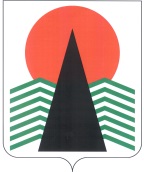 АДМИНИСТРАЦИЯ  НЕФТЕЮГАНСКОГО  РАЙОНАпостановлениег.НефтеюганскО внесении изменений в постановление администрации Нефтеюганского района 
от 02.03.2018 № 296-па «О подготовке документации по планировке межселенной территории Нефтеюганского района для размещения линейных объектов:«Обустройство Западно-Усть-Балыкского месторождения нефти. 
Автодорога с куста скважин №13»В соответствии со статьей 43 Федерального закона от 06.10.2003 № 131-ФЗ 
«Об общих принципах организации местного самоуправления в Российской Федерации», статьей 42 Устава муниципального образования Нефтеюганский район, на основании заявления общества с ограниченной ответственностью «АСУ Проект Инжиниринг» (далее – ООО «АСУ Проект Инжиниринг») от 07.03.2018 № 133 
п о с т а н о в л я ю:Внести изменения в постановление администрации Нефтеюганского района от 02.03.2018 № 296-па «О подготовке документации по планировке межселенной территории Нефтеюганского района для размещения линейных объектов: «Обустройство Западно-Усть-Балыкского месторождения нефти. Автодорога с куста скважин №13», изложив приложение к постановлению в редакции согласно приложению к настоящему постановлению.Настоящее постановление подлежит опубликованию в газете «Югорское обозрение» и размещению на официальном сайте органов местного самоуправления Нефтеюганского района.Контроль за выполнением постановления возложить на директора 
департамента имущественных отношений – заместителя главы Нефтеюганского 
района Ю.Ю.Копыльца.Глава района							Г.В.ЛапковскаяПриложение к постановлению администрации Нефтеюганского районаот 23.03.2018 № 418-паСХЕМА 
размещения линейных объектов: «Обустройство Западно-Усть-Балыкского месторождения нефти. Автодорога с куста скважин №13»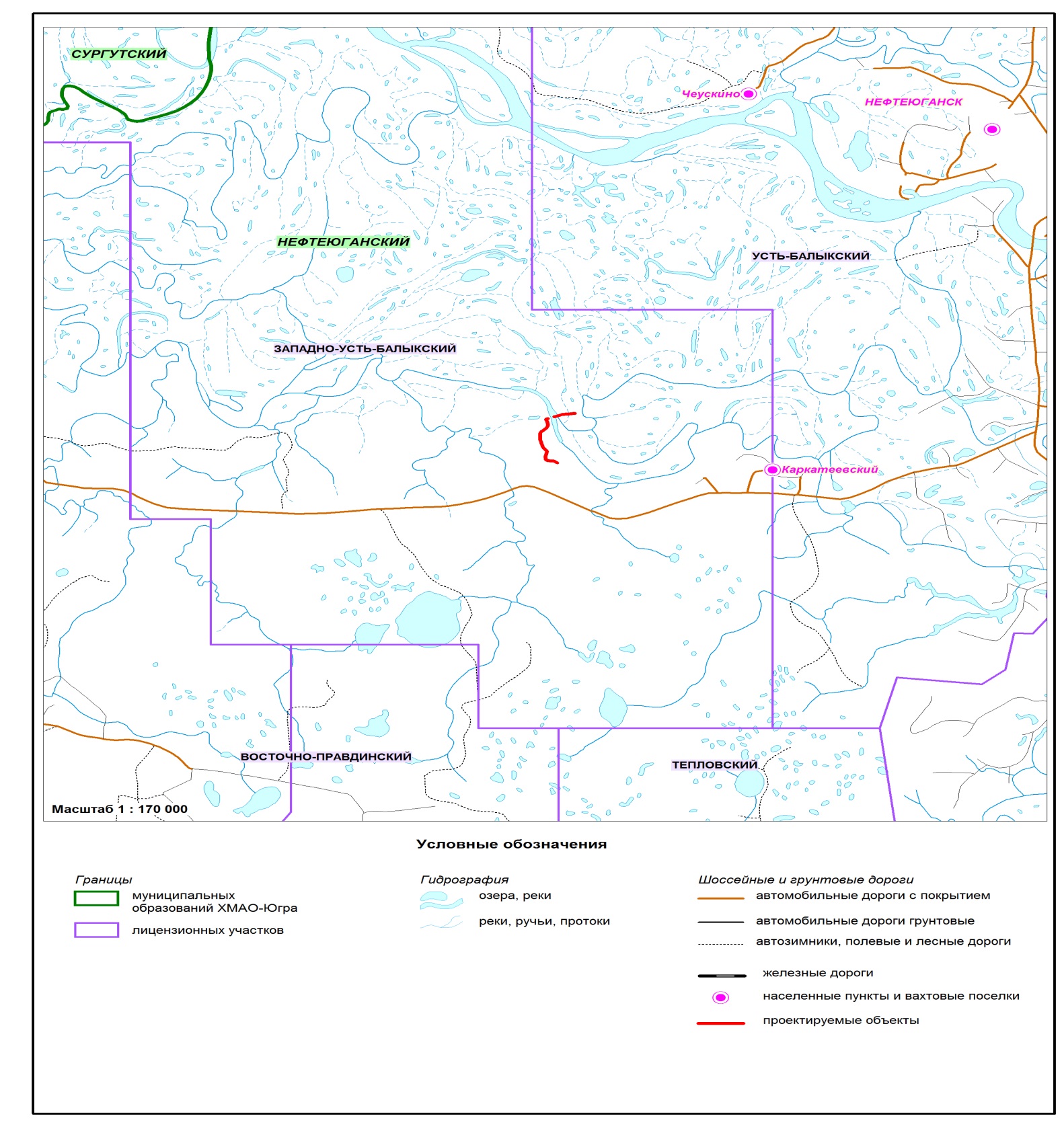 23.03.2018№ 418-па№ 418-па